Мульчер под торговой маркой UM—Forest — полностью отечественный продукт, включая проектирование и производство. 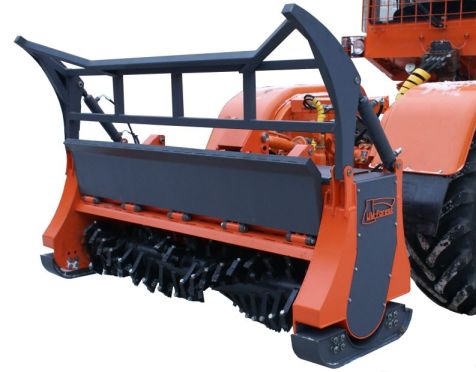 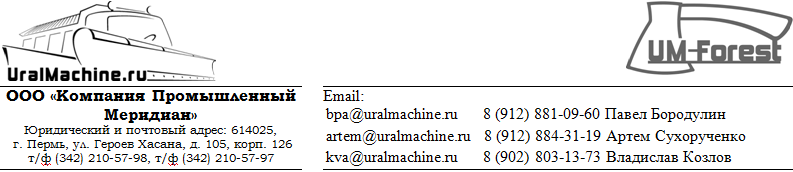 Наши очевидные преимущества — это цены существенно ниже зарубежных аналогов, высокое качество материалов и деталей,  а также независимость от иностранных комплектующих и курса иностранных валют!Весь процесс проектирования и производства осуществляется силами нашего предприятия и локализован в Пермском крае. Технические характеристики мульчера UM-Forest 160:В конструкции мульчера применяются подшипники и ремни только ведущих зарубежных производителей;Корпус мульчера спроектирован с учетом возможных нагрузок при работе на носителе весом до 10 т;МодельUM-Forest  160UM-Forest  160UM-Forest  160Базовая машинатрактор, от 80 л.с.трактор, от 80 л.с.трактор, от 80 л.с.Диаметр вала по зубу, мм460460460Масса1340 кг1340 кг1340 кгШирина1950 мм1950 мм1950 ммРабочая ширина1600 мм1600 мм1600 ммВысота без толкателя1050 мм1050 мм1050 ммГлубина1060 мм1060 мм1060 ммЧастота вращения ротораДо 2100 об./мин.До 2100 об./мин.До 2100 об./мин.Кол-во приводных ремней555Тип привода1-сторонний1-сторонний1-стороннийМуфта свободного хода Встроена в редуктор Встроена в редуктор Встроена в редукторТип зубьевФиксированныеФиксированныеФиксированныеКоличество зубьев363636Конструкция зуба мульчераС двумя твердосплавными напайками С двумя твердосплавными напайками С двумя твердосплавными напайками Конструкция держателя зубаДержатель зуба имеет паз, фиксирующий зуб с двух сторонДержатель зуба имеет паз, фиксирующий зуб с двух сторонДержатель зуба имеет паз, фиксирующий зуб с двух сторонРегулировка салазокестьестьестьРамка-толкательестьестьестьКапот с гидроприводом открыванияестьестьестьСистема централизованной смазкиестьестьестьДиаметр измельчаемых деревьевдо 300 ммдо 300 ммдо 300 ммРабочая скорость0,5-5 км/ч0,5-5 км/ч0,5-5 км/чКонструкция корпусаВерхняя часть имеет коробчатое сечение, связывающее боковые части.  Редуктор, гидроцилиндр капота, привод ротора расположены внутри корпуса.Верхняя часть имеет коробчатое сечение, связывающее боковые части.  Редуктор, гидроцилиндр капота, привод ротора расположены внутри корпуса.Верхняя часть имеет коробчатое сечение, связывающее боковые части.  Редуктор, гидроцилиндр капота, привод ротора расположены внутри корпуса.Возможность переоборудования мульчера в гидравлическое исполнение путем замены редуктора на гидромоторЕстьЕстьЕстьСтандартная комплектация мульчеров с механическим приводом:комплект РВД для подключения к гидролинии трактора;рамка-толкатель с механическим приводом;регулируемые по высоте салазки;карданный вал для присоединения к ВОМ привода;капот с гидравлическим приводом;сменные защитные цепи.Стандартная комплектация мульчеров с механическим приводом:комплект РВД для подключения к гидролинии трактора;рамка-толкатель с механическим приводом;регулируемые по высоте салазки;карданный вал для присоединения к ВОМ привода;капот с гидравлическим приводом;сменные защитные цепи.Стандартная комплектация мульчеров с механическим приводом:комплект РВД для подключения к гидролинии трактора;рамка-толкатель с механическим приводом;регулируемые по высоте салазки;карданный вал для присоединения к ВОМ привода;капот с гидравлическим приводом;сменные защитные цепи. Опции и доп. оборудование:Гидропривод рамки-толкателяРедуктор с копированием угла карданаДоп. комплект зубьевДоп. комплект приводных ремней